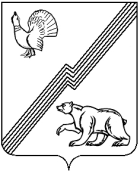 АДМИНИСТРАЦИЯ ГОРОДА ЮГОРСКАХанты-Мансийского автономного округа - ЮгрыПОСТАНОВЛЕНИЕО Порядке назначения на должность иосвобождения от должности руководителей муниципальных учреждений и муниципальных унитарных предприятий города ЮгорскаВ соответствии со статьей 275 Трудового кодекса Российской Федерации, Федеральным законом от 06.10.2003 № 131-ФЗ «Об общих принципах организации местного самоуправления в Российской Федерации», Федеральным законом от 14.11.2002 № 161-ФЗ «О государственных и муниципальных предприятиях», Уставом города Югорска:1. Утвердить Порядок назначения на должность и освобождения                         от должности руководителей муниципальных учреждений и муниципальных унитарных предприятий города Югорска (приложение).2. Признать утратившими силу постановления администрации города Югорска:- от 21.08.2019 № 1853 «О Порядке назначения на должность руководителей муниципальных учреждений и муниципальных унитарных предприятий города Югорска»;- от 29.10.2019 № 2318 «О внесении изменений в постановление администрации города Югорска от 21.08.2019 № 1853 «О Порядке назначения на должность руководителей муниципальных учреждений и муниципальных унитарных предприятий города Югорска».3. Опубликовать постановление в официальном печатном издании города Югорска и разместить на официальном сайте органов местного самоуправления города Югорска.4. Настоящее постановление вступает в силу после его официального опубликования.5. Контроль за выполнением настоящего постановления возложить на управляющего делами администрации города Югорска Крылова Д.А.Приложениек постановлению администрации города Югорскаот 05 декабря 2023 года № 1712-пПорядок назначения на должность и освобождения от должности руководителей муниципальных учреждений и муниципальных унитарных предприятий города Югорска1. Настоящий Порядок определяет процедуру назначения на должность и освобождения от должности руководителей муниципальных учреждений и муниципальных унитарных предприятий города Югорска (далее - руководители) и направлен на повышение эффективности и качества управления муниципальными учреждениями и муниципальными унитарными предприятиями города Югорска (далее - муниципальные организации).2. Назначение на вакантные должности руководителей муниципальных организаций производится администрацией города Югорска, органами администрации города Югорска, выполняющими функции и полномочия учредителя, представителя нанимателя (работодателя) в отношении подведомственных муниципальных организаций (далее - уполномоченный орган) в следующем порядке:а) из числа муниципальных резервов управленческих кадров, сформированных на конкурсной основе, определенных Перечнем целевых управленческих должностей в муниципальных организациях, на которые формируются муниципальные резервы управленческих кадров (далее - резерв) в случае, если в резерве состоит кандидат с «высшим» уровнем готовности и отсутствуют другие кандидаты с равным, указанному уровню готовности; б) путем проведения конкурсного отбора на замещение вакантных должностей (далее - конкурсный отбор):- при наличии в резерве двух и более кандидатов;- при отсутствии сформированного резерва.При проведении конкурсного отбора в случаях, установленных абзацами 2 и 3 подпункта «б» настоящего пункта, могут принимать участие лица, состоящие в резерве, а также иные граждане, изъявившие желание принять участие в конкурсном отборе.3. Уполномоченный орган обеспечивает организацию и проведение конкурсного отбора в соответствии с Методикой проведения конкурса на замещение вакантных должностей руководителей муниципальных организаций города Югорска, утвержденной постановлением администрации города Югорска от 08.04.2014 № 1355.4. Конкурсный отбор проводится комиссией по проведению конкурса на замещение вакантных должностей руководителей муниципальных организаций, состав которой утверждается постановлением администрации города Югорска.5. По результатам конкурсного отбора уполномоченным органом принимается решение (распоряжение, приказ) о назначении на должность руководителя муниципальной организации. Информация о результатах конкурсного отбора публикуется в официальном печатном издании города Югорска и размещается на официальном сайте органов местного самоуправления города Югорска.6. Должность руководителя муниципальной организации может замещаться без использования резерва управленческих кадров и без конкурсного отбора по решению главы города Югорска в следующих случаях:1) отсутствия в резерве управленческих кадров города Югорска кандидатур на соответствующую должность руководителя муниципальной организации; 2) отказа лиц, состоящих в резерве управленческих кадров города Югорска, от предложенной должности руководителя муниципальной организации; 3) по письменному приглашению главы города Югорска на должность руководителя муниципальной организации;4) признания несостоявшимся конкурса на замещение вакантной должности руководителя муниципальной организации, проведенного в соответствии с муниципальными правовыми актами города Югорска;5) в случае временного перевода работника муниципальной организации на должность руководителя муниципальной организации в соответствии с пунктом 10 настоящего Порядка.7. Квалификационные требования к уровню образования, стажу работы по специальности, профессиональным знаниям и навыкам, необходимым для исполнения должностных обязанностей руководителя муниципальной организации, предъявляются с учетом квалификационного справочника должностей руководителей, специалистов и других служащих, утвержденного нормативным правовым актом Российской Федерации, и особенностей деятельности муниципальной организации и устанавливаются должностными инструкциями руководителей. 8. На основании результата конкурсного отбора, решения главы города Югорска о назначении конкретной кандидатуры на должность руководителя муниципальной организации, с гражданином заключается трудовой договор в соответствии с Трудовым кодексом Российской Федерации.9. Один экземпляр трудового договора и копия решения о назначении на должность руководителя муниципальной организации передается руководителю муниципальной организации, второй экземпляр трудового договора и оригинал решения о назначении на должность приобщаются к личному делу руководителя муниципальной организации.10. Временный перевод работника муниципальной организации на вакантную должность руководителя муниципальной организации с сохранением прежнего места работы осуществляется по соглашению сторон, заключаемому в письменной форме на срок, определенный до назначения руководителя муниципальной организации, а в случае, если перевод осуществляется для замещения временно отсутствующего руководителя муниципальной организации, за которым в соответствии с законодательством Российской Федерации сохраняется место работы, - до выхода этого работника на работу.11. На основании дополнительного соглашения к трудовому договору издается правовой акт о временном переводе работника на должность руководителя муниципальной организации.12. По истечении срока временного перевода работника на должность руководителя муниципальной организации ему предоставляется прежнее место работы в муниципальной организации. При этом оформляется дополнительное соглашение к трудовому договору между руководителем муниципальной организации и работодателем о переводе руководителя муниципальной организации на прежнее место работы в муниципальной организации.13. На основании дополнительного соглашения к трудовому договору издается правовой акт о переводе руководителя муниципальной организации на прежнюю должность в муниципальной организации.14. Прекращение трудовых отношений с руководителем муниципальной организации осуществляется в случаях:1) расторжения (прекращения) трудового договора с руководителем муниципальной организации по основаниям, предусмотренным трудовым законодательством и трудовым договором;2) расторжения трудового договора по соглашению сторон;3) досрочного расторжения трудового договора по инициативе руководителя муниципальной организации;4) досрочного прекращения трудового договора с руководителем муниципальной организации по решению представителя нанимателя (работодателя) при отсутствии виновных действий (бездействия) руководителя муниципальной организации.15. В случае, указанном в подпункте 1 пункта 14 настоящего Порядка, заместитель главы города Югорска, управляющий делами администрации города Югорска, руководитель органа администрации города Югорска, курирующие сферу деятельности муниципальной организации, или руководитель органа администрации города Югорска, осуществляющего функции и полномочия учредителя муниципальной организации, вносят на рассмотрение главы города Югорска предложение с указанием причины расторжения (прекращения) трудового договора с руководителем муниципальной организации (с приложением соответствующих документов).Предложение о расторжении трудового договора на основании пункта 7.1 части 1 статьи 81 Трудового кодекса Российской Федерации с руководителем организации вносит на рассмотрение главы города Югорска заместитель главы города Югорска, управляющий делами администрации города Югорска, руководитель органа администрации города Югорска, курирующие сферу деятельности муниципальной организации, или руководитель органа администрации города Югорска, осуществляющего функции и полномочия учредителя муниципальной организации, с учетом решения комиссии по соблюдению требований к служебному поведению и урегулированию конфликта интересов руководителей муниципальных организаций, действующей на основании принятых муниципальных правовых актов администрации города Югорска, органов администрации города Югорска, осуществляющих функции и полномочия учредителя муниципальной организации. 16. В случае расторжения трудового договора по причине, указанной в подпункте 3 пункта 14 настоящего Порядка руководитель муниципальной организации обязан предупредить об этом работодателя в письменной форме не позднее, чем за один месяц до прекращения трудового договора.17. Решение о прекращении трудовых отношений с руководителем муниципальной организации, функции и полномочия учредителя которой осуществляет администрация города Югорска, принимается главой города Югорска. В отношении руководителя муниципальной организации, подведомственной органу администрации города Югорска, осуществляющему функции и полномочия учредителя муниципальной организации, решение о прекращении трудовых отношений принимается руководителем указанного органа по согласованию с главой города Югорска.18. В случае досрочного прекращения трудового договора с руководителем муниципальной организации по решению работодателя при отсутствии виновных действий (бездействия) руководителя ему выплачивается компенсация в соответствии с трудовым договором.19. Оформление, хранение и ведение личного дела, трудовой книжки руководителя муниципальной организации, ведение кадрового делопроизводства осуществляется уполномоченным органом.от 05 декабря 2023 года№ 1712-пГлава города ЮгорскаА.Ю. Харлов